	Številka:	430-303/2021-3	Datum: 	21. 09. 2021 Zadeva: 	Povabilo k oddaji ponudbe  Zveza: 	Javno naročilo MORS 260/2021-JNNV, nakup strojev za čiščenje talnih površin, sušilni stroj in pralni stroj Vabimo vas, da nam na podlagi Navodila o postopkih oddaje javnih naročil nižje vrednosti v Ministrstvu za obrambo (MO št. 0070-26/2020-9, z dne 4.1.2021), posredujete ponudbo za izvedbo javnega naročila po postopku nižje vrednosti. Ponudnik mora, do objavljenega roka za oddajo ponudb, spremljati in upoštevati vse naročnikove dodatne objave v zvezi s predmetnim javnim naročilom, na isti spletni strani, kot je objavljeno povabilo javnega naročila.Oznaka in opis predmeta javnega naročilaOznaka javnega naročila je MORS 260/2021-JNNV, nakup strojev za čiščenje talnih površin, sušilni stroj in pralni stroj.Predmet javnega razpisa:Klasični sesalecKlasični suhi sesalnik za enostavno sesanje večjih površin z vsaj 12 m delovnega radija. Tehnične zahteve:Oprema:prikaz potrebe zamenjave vrečke za prahtalni nastavekozki nastavekkolesca na jekleni osikolesca na jekleni osielektronsko upravljanje sesalne moči: tipi +/-prikazovalnik za prikaz močisesalna cev: teleskopska cevSesalec za suho/mokro čiščenje Kompakten vsestranski suho/mokri sesalnik z vgrajeno vtičnico za naprave. Sesalnik mora sesati fini prah, grobo umazanijo in tekočine.Tehnične zahteve:napetost: 220 - 240 Vfrekvenca: 50 – 60 HzOprema:sesalna cev: nerjavno jeklo filtrska vrečka, Flistalna šoba za mokro/suho sesanjeozka šoba antistatična napravapriključni adapter za električno orodjeizpustna cev odporna proti oljuVarnostni sesalec (sesanje smodnika)Zmogljiv mokro/suhi sesalnik zaščitnega razreda IP 54, ki je primeren in dovoljen za sesanje ostankov smodnika ter gorljivih eksplozivnih sredstev. Izdelan mora biti v skladu s smernico Ex 94/9 ES – ATTEX in ima kompaktno in trpežno ohišje turbine z vgrajenim sesalnim zračnim filtrom, velikim patronskim filtrom (razred prahu M) in mehanski izklop plovca za mokro sesanje, ki preprečuje prekoračitev maksimalne dovoljene količine v posodi. Naprava in pribor morata biti popolnoma električno prevodna (antistatična). Posoda iz legiranega jekla, ki je odporna proti koroziji, ter robustno podvozje s kovinskim okvirjem zagotavljajo dolgo življenjsko dobo. Na napravi mora biti držalo za pribor in serijski pribor: šoba za tla, ozka šoba, kovinske cevi. Naprava mora imeti tudi optično kontrolo stanja filtra, ki opozarja na potrebno menjavo patronskega filtra oz. prekoračitev hitrosti sesalnega zraka 20m/s. Dve veliki kolesi in dve manjši vodilni kolesci (električno prevodni), od katerih je eno opremljeno z zavoro za potrebno okretnost sesalnika.Tehnične zahteve:vrsta toka: 220 – 240 – 50 – 60 V/Hzmere d/š/v: 660 x 520 x 1078 mm (možna odstopanja +/- 5%)antistatični sistemzaščita pred udarcirazred zaščite, Imaterial posode: nerjavno jekloOprema:zavora vrtljivega kolesasesalna cev: kovinatalna šoba za mokro/suho sesanjeozka šobakovinski upognjen nastavekpatronski filter, papirantistatični sistempotisni lokVodni sesalec Večnamenski sesalnik mora zagotavljati visoko moč sesanja pri dejansko majhni porabi elektrike. Opremljen mora biti z tehniko demontaže filtra, pri kateri se filter nahaja v snemljivi kaseti v glavi naprave. Sesati mora suhe in mokre nečistoče. Moč sesanja se mora uravnavati glede na potrebe. Posoda mora biti iz nerjavečega jekla.Tehnične zahteve:napetost/frekvenca: 230 V/50 Hzmaterial posode: legirano jeklomere d/š/v: 418 x 382 x 694 mm (možna odstopanja +/- 5%)Oprema:ploščat filter, v snemljivi kaseti za filterozka šobafiltrska vrečka iz flisasistem za čiščenje filtraizpustni vijakshranjevanje pribora na napravizaščita pred udarcipredal za majhne deleSesalec za prah (industrijski, globinski)Sesalec mora zagotavljati visoko mobilnost, zmogljivost, vzdržljivost in trpežnost. Sesalec mora imeti prekucno ogrodje s čimer je zagotovljena prednost pri odstranjevanju tekočin in grobe umazanije. Tehnične zahteve:frekvenca: 50 – 60 Hznapetost: 220 – 240 VOprema:sesalna cev z upognjenim nastavkomsesalna cev: nerjavno jeklofiltrska vrečkatalna šoba mokro/suho sesanjeozka šobafunkcija samodejnega izklopa pri maksimalni količini polnjenjaploščati filter; PESzavora vrtljivega kolesaSesalec za mokro in suho sesanjeKompakten vsestranski suho/mokri sesalnik, pri katerem se mora umazanija in tekočine zbirati v robustni posodi. Sesalec mora imeti serijsko vgrajen ploščati filter in polavtomatski sistem čiščenja filtra.Tehnične zahteve:napetost: 220 – 240 V / 50 - 60 HzOprema:sesalna cev: kovinatalna šoba za mokro/suho sesanjeozka šobafunkcija samodejnega izklopa pri maksimalni količini polnjenjezavora vrtljivega kolesaSesalec industrijskiVarnostni sesalnik za gradbišče in delavnico. Za najtežjo neprekinjeno dolgotrajno uporabo. Za povezavo z električnim orodjem in neposredno sesanje med vrtanjem, rezkanjem, brušenjem in žaganjem betona, barv in lakov (nevarni prah, razred prahu »M«). Elektronika mora meriti trenutno zasedenost filtra (merjenje razlike tlaka »PDM).Tehnične zahteve:glavni filter: poliester z zmogljivostjo zadrževanja prahu 99,9%mere d/š/v 530 x 400 x 920 mm (možna odstopanja +/- 5%)Oprema:sesalna cev: 35 mm x 5 mkovinski sesalni ročajnastavek za fuge nastavek za tlauniverzalni adapter za orodjekasetni filter (polyester)Pralni stroj - industrijskiSušilni stroj - industrijskiPonudnik odda ponudbo za posamezno pozicijo javnega naročiila.V tehničnih specifikacijah so navedene minimalne zahteve naročnika. V kolikor ponujeno blago ne ustreza minimalnim tehničnim in drugim zahtevam naročnika, se ponudba izloči.V kolikor zainteresirani ponudnik ocenjuje, da lahko ponudi blago, ki v tehničnih specifikacijah odstopa od zahtev naročnika in je mnenja, da to blago po funkciji izpolnjuje zahteve naročnika, ki izhajajo iz tehničnih specifikacij, lahko predlaga spremembo tehničnih specifikacij naročnika in to tudi strokovno utemelji z ustreznimi tehničnimi dokumenti proizvajalca.Rok in način oddaje ponudbePonudnik odda svojo ponudbo elektronsko na e-naslov: glavna.pisarna@mors.si, pri čemer v zadevo navede: »PONUDBA – MORS 260/2021 – JNNV, STROJI ZA ČIŠČENJE TALNIH POVRŠIN, SUŠILNI STROJ IN PRALNI STROJ« do datuma objavljenega na portalu GOV.SI.Ponudbena dokumentacija naj bo skenirana in pravilno označena.Ponudba, skupaj s ponudbeno dokumentacijo, mora veljati 90 dni od datuma določenega za oddajo ponudbe, kar ponudnik potrdi z oddajo ponudbe.Če bo ponudba predložena po poteku datuma in ure, navedene v povabilu k oddaji ponudbe, se šteje, da je bila predložena prepozno.V kolikor zaradi objektivnih okoliščin v roku veljavnosti ponudbe ne pride do podpisa pogodbe, lahko naročnik zahteva od ponudnikov podaljšanje roka za veljavnost ponudbe, vendar ne več kot za 60 dni. Zahteve in odgovori v zvezi s podaljšanjem ponudb morajo biti v pisni obliki.Pojasnila in rok za vprašanja Vprašanja vezana na javno naročilo, ponudniki pošljejo na e-naslov: glavna.pisarna@mors.si, s pripisom: »MORS 260/2021-JNNV«, do datuma objavljenega na portalu GOV.SI.Ponudnik mora, do navedenega roka za oddajo ponudb, spremljati in upoštevati vse naročnikove dodatne objave, v zvezi s predmetnim javnim naročilom.4.	Vsebnost ponudbePonudbena dokumentacija mora vsebovati: izpolnjeno, žigosano in podpisano Prilogo 1 – Podatki o ponudniku,izpolnjeno, žigosano in podpisano Prilogo 2- Ponudba-cene,izpolnjeno, žigosano in podpisano Prilogo 3 – Izjava o omejitvah poslovanja izpolnjeno, žigosano in podpisano Prilogo 4 – vzorec pogodbe5.	Cena in rok ter način plačilaCene navedene v ponudbi morajo biti navedene, kot je to razvidno iz Priloge 2 - PONUDBA/CENE, izražene pa na naslednji način:v EUR, na 2 (dve) decimalni mesti, na enoto mere, veljavne  in fiksne do realizacije posla,zajeti morajo biti vsi stroški in popusti, naročnik naknadno ne bo priznaval nikakršnih stroškov,Naročnik se zaveže e-račun plačati 30. dan, pri čemer začne rok plačila teči naslednji dan po uradnem prejemu listine (e-računa), ki je podlaga za izplačilo, na naročnikovem naslovu Ministrstvo za obrambo, Direktorat za logistiko, Sektor za nabavo, Vojkova cesta 55, 1000 Ljubljana, s pripisom referenčne številke 104.6.	Dobavni rokDobavni rok je najkasneje do 26.11.2021.7.	Merilo za izbor ponudnikaMerilo za izbor ponudbe je ob izpolnjevanju vseh zahtev naročnika, najnižja skupna ponudbena vrednost v EUR z DDV za posamezno pozicijo javnega naročila.Naročnik si pred odločitvijo o oddaji JNNV pridružuje pravico do izvedbe pogajanj. Pogajanja so predvidena na sedežu naročnika, o terminu bodo ponudniki pisno obveščeni.8.	Obvestilo o izboru in sklenitev pogodbeNaročnik bo sprejel odločitev o izbiri najugodnejšega ponudnika za posamezno pozicijo javnega naročila in z izbranimi ponudniki sklenil pogodbo, ki se podpisuje praviloma na sedežu naročnika (osnutek pogodbe glej Priloga 4). Naročnik ponudnike o odločitvi o oddaji naročila ne bo posebej obveščal.Poslano:Portal GOV.siPriloga:4xPRILOGA 1OBRAZEC PONUDBE MORS 260/2021-JNNV NAKUP STROJEV ZA ČIŠČENJE TALNIH POVRŠIN, SUŠILNI STROJ IN PRALNI STROJPodatki o ponudniku:(desni stolpec izpolni ponudnik)__________________                                             ______________________________Kraj in datum                                     Žig                      Podpis odgovorne osebePRILOGA 2PONUDBA  – CENE ŠTEVILKA ponudbe_________, Z DNE _______ na povpraševanje - naročilo MORS 260/2021-JNNVStroji za čiščenje talnih površin, susilni stroj in pralni stroj Ponudnik lahko ponudi posamezno pozicijo.Rok dobave: najkasneje do 26.11.2021PLAČILNI ROK:  30. dan in začne teči naslednji dan po prejemu e-računa na naročnikovem naslovu.VELJAVNOST PONUDBE: mora veljati 90 dni od datuma določenega za oddajo ponudbe, kar ponudnik potrdi z oddajo ponudbe.__________________                                                                 ______________________________Kraj in datum                                                Žig                                     Podpis odgovorne osebePRILOGA 3IZJAVA O OMEJITVAH POSLOVANJA1MORS 260/2021-JNNVStroji za čiščenje talnih površin, sušilni stroj in pralni stroj (NAVEDBA IMENA IN PRIIMKA FIZIČNE OSEBE2 ALI ODGOVORNE OSEBE3 GOSPODARSKEGA SUBJEKTA)izjavljam, da gospodarski subjekt (NAVEDBA GOSPODARSKEGA SUBJEKTA4) ni / nisem povezan s funkcionarjem in po mojem vedenju ni / nisem  povezan z družinskim članom funkcionarja v Ministrstvu za obrambo RS na način, določen v prvem odstavku 35. člena Zakona o integriteti in preprečevanju korupcije (Uradni list RS, št. 69/11 – uradno prečiščeno besedilo in 158/20, ZIntPK).   _________________________  	Žig 	 	_________________________________Kraj in datum    					             Podpis fizične oz. odgovorne osebe1. odstavek 35. člena ZIntPK:Organ ali organizacija javnega sektorja, ki je zavezan postopek javnega naročanja voditi skladno s predpisi, ki urejajo javno naročanje, ali izvaja postopek podeljevanja koncesij ali drugih oblik javno-zasebnega partnerstva, ne sme naročati blaga, storitev ali gradenj, sklepati javno-zasebnih partnerstev ali podeliti posebnih ali izključnih pravic subjektom, v katerih je funkcionar, ki pri tem organu ali organizaciji opravlja funkcijo, ali njegov družinski član:udeležen kot poslovodja, član poslovodstva ali zakoniti zastopnik alineposredno ali prek drugih pravnih oseb v več kot pet odstotnem deležu udeležen pri ustanoviteljskih pravicah, upravljanju ali kapitalu._________________________1Izjava se predloži v postopku podeljevanja koncesije, sklepanja javno-zasebnega partnerstva ali v postopku javnega naročanja, če ta ni bil izveden, pa pred sklenitvijo pogodbe z organom ali organizacijo javnega sektorja iz prvega odstavka 35. člena ZIntPK.2Navedba mora vsebovati ime in priimek fizične osebe, naslov stalnega bivališča ter podatek, s katerim je fizično osebo mogoče jasno identificirati (npr. EMŠO). 3Navedba mora vsebovati ime in priimek odgovorne osebe, naslov stalnega bivališča ter podatek, s katerim je odgovorno osebo mogoče jasno identificirati (npr. EMŠO)4Navedba poslovnega subjekta mora vsebovati naziv poslovnega subjekta, naslov poslovnega subjekta ter podatek, s katerim je mogoče poslovni subjekt jasno identificirati (npr. matična številka poslovnega subjekta)PRILOGA 4NAROČNIK:	Republika Slovenija, MINISTRSTVO ZA OBRAMBO,		Vojkova cesta 55, 1000 Ljubljana,		ki ga zastopa minister mag. Matej Tonin		Matična št.: 	 	5268923000		Št. TRR:	 	01100-6370191114		Davčna št.:	 	47978457inDOBAVITELJ:	_________________ki ga zastopa direktor _________________________Matična št.:		______________Št. TRR: 	 	__________________Identifikacijska št.: 	_____________________skleneta naslednjoPOGODBO O NAKUPU STROJEV ZA ČIŠČENJE TALNIH POVRŠIN, SUŠILNI STROJ IN PRALNI STROJSplošna določba1. členPogodbeni stranki skleneta pogodbo za nakup strojev za čiščenje talnih površin, sušilni stroj in pralni stroj na podlagi izvedenega javnega naročila po postopku nižje vrednosti MORS 260/2021-JNNV in na podlagi odločitve o oddaji naročila.      Dobavitelj se zavezuje, da bo izvedel dobavo strojev za čiščenje talnih površin, sušilni stroj in pralni stroj, tako kot izhaja razpisne dokumentacije MORS 260/2021–JNNV in ponudbe št. ……………….. z dne ………….., ki je sestavni del te pogodbe.Predmet pogodbe2. členDobavitelj se zavezuje, da bo naročniku dobavil blago po ceni:Skupna vrednost pogodbe znaša ________ EUR brez davka na dodano vrednost (v nadaljevanju: DDV) oziroma ______ EUR z DDV. DDV znaša _____ EUR.Dobavitelj bo blago dobavil najkasneje do 26.11.2021.Navedene cene so fiksne in vključujejo dobavo in razložitev blaga DDP (INCOTERMS 2020) »in razloženo«: Centralno skladišče MORS, Koščeva 6, 1210 Ljubljana-Šentvid.Način plačila3. členDobavitelj se zavezuje, da bo predvidoma v 5-tih dneh od dneva uspešnega količinskega in kakovostnega prevzema blaga s strani naročnika (dneva dobave), izstavil in poslal naročniku račun izključno v elektronski obliki (e-račun), opremljen z naročnikovo številko te pogodbe. Ob izdaji e-računa bo obvezno priložil:- s strani naročnika podpisano in pravilno izpolnjeno dobavnico- izpolnjen garancijski list,- zapisnik o kontroli kakovosti blaga in/ali storitev – obrazec SS14-7E-račun mora biti naslovljen na: Ministrstvo za obrambo, Sektor za nabavo, Vojkova cesta 55, 1000 Ljubljana, z navedbo referenčne številke:104. Naročnik se zavezuje e-račun plačati 30. dan, pri čemer začne rok plačila teči naslednji dan po uradnem prejemu listine (e-računa), ki je podlaga za izplačilo, na naročnikovem naslovu.V primeru reklamacije se e-račun zavrne. Po prejemu novega e-računa, ki se izda po odpravi reklamacije, se plačilo izvede 30. dan po prejemu novega e-računa. Rok plačila začne teči naslednji dan po uradnem prejemu listine (e-račun) na naročnikovem naslovu, ki je podlaga za izplačilo.V kolikor naročnik ne poravna e-računa v dogovorjenem roku, ima dobavitelj pravico zahtevati zakonite zamudne obresti.Kakovost blaga4. členKakovost blaga mora ustrezati naročnikovemu tehničnemu opisu in ponudbi, ki je v prilogi te pogodbe.Podrobnejša določila o kakovosti, nadzoru nad zagotavljanjem kakovosti in prevzemnimi pogoji so navedena v Prilogi k pogodbi – opredelitev kontrole kakovosti za prevzem proizvodov, ki je sestavni del te pogodbe.Količinski in kakovostni prevzem blaga5. členPostopek prevzema se prične na osnovi obrazca SS 12-7. Nadaljevanje postopka mora potekati v skladu z zahtevami, ki so navedene v prilogi k pogodbi – opredelitev kontrole kakovosti za prevzem proizvodov.O kakovostnem prevzemu blaga, ki je predmet te pogodbe, se sestavi zapisnik (obrazec SS 14-7). Zapisnik podpišeta pooblaščeni osebi pogodbenih strank. Pooblaščenec naročnika za prevzem je predstavnik Oddelka za prevzem oz. od njega pooblaščena oseba, dobavitelja pa ___________ oz. od njega pooblaščena osebaPo uspešno opravljenem kakovostnem prevzemu ima zapisnik oznako: “Kakovost ustreza”.Pogodbeni stranki soglašata, da se za dobavo šteje dan, ko je blago izročeno naročniku na namembni kraj po pogodbi, podpisan zapisnik o kontroli kakovosti blaga/storitev z oznako »Kakovost ustreza pogodbenim določilom« in pravilno izpolnjena in podpisana dobavnica. Ob dobavi in postavitvi na namembnem kraju po pogodbi se izvede količinski prevzem, ki se potrdi s podpisom na dobavnico.6. členPogodbeni stranki soglašata, da bosta za stvarne napake uveljavljali določila Obligacijski zakonik (Uradni list RS, št. 97/07 –UPB; s spremembami in dopolnitvami). Dobavitelj jamči za skrite napake na blagu v obdobju 6 mesecev od datuma prevzema blaga, pod pogojem, da naročnik obvesti dobavitelja o nastali napaki nemudoma.Dobavitelj je dolžan odpraviti napako oz. blago z napako zamenjati z novim blagom v roku, ki mu ga bo določil naročnik, saj bo v obratnem primeru naročniku odškodninsko odgovoren. Stroške nastale z odpravo napake, vključno s prevoznimi ter povrnitev s tem nastale škode, nosi dobavitelj.Garancijski rok 7. členGarancijski rok za dobavljeno blago je _____ let šteto od dneva kakovostnega prevzema. Življenjska doba blaga je ______________ let.V garancijskem roku dobavitelj zagotavlja brezhibno delovanje dobavljenega blaga in brezplačno odpravljanje napak, ki niso nastale po krivdi naročnika. Naročnik ob uveljavljanju garancijskega zahtevka določi primeren rok za odpravo napak, ki ne sme biti daljši od 45 dni. Če dobavitelj v določenem roku ne odpravi napake, mu je dolžan dobavljeno blago z napako nadomestiti z novim, brezhibnim blagom. Vsi transportni in drugi stroški v zvezi s popravilom oziroma zamenjavo v času garancijskega roka bremenijo dobavitelja. Naročnik ima pravico do povračila škode, ki mu je nastala zaradi napake, iz razloga, ker blaga ni mogel uporabljati, in sicer od trenutka, ko je zahteval popravilo ali zamenjavo, do njune izvršitve.Garancijski rok se pri manjšem popravilu podaljša za toliko časa, kolikor časa naročnik ni mogel uporabljati blaga, za zamenjano blago pa garancijski rok začne teči znova, in sicer se šteje od dneva kakovostnega prevzema zamenjanega blaga.Vsi transportni in drugi stroški v zvezi s popravilom v času garancijskega roka bremenijo dobavitelja.Dobavitelj v času garancijskega roka zagotavlja morebitna popravila v Republiki Sloveniji. Protikorupcijska klavzula 8. člen Pogodba, pri kateri kdo v imenu ali na račun druge pogodbene stranke, predstavniku ali posredniku organa ali organizacije iz javnega sektorja obljubi, ponudi ali da kakšno nedovoljeno korist: za pridobitev posla, za sklenitev posla pod ugodnejšimi pogoji, za opustitev dolžnega nadzora nad izvajanjem pogodbenih obveznosti ali za drugo ravnanje ali opustitve, s katerim je organu ali organizaciji iz javnega sektorja povzročena škoda ali je omogočena pridobitev nedovoljene koristi predstavniku organa, posredniku organa ali organizacije iz javnega sektorja, drugi pogodbeni stranki ali njenemu predstavniku, zastopniku ali posredniku, je nična.Odstop od pogodbe 9. členNaročnik ima pravico od pogodbe odstopiti in zahtevati povrnitev morebitno nastale škode, če dobavitelj:postane insolventen, če je proti njemu izdan sodni nalog za plačilo dolgov, če je v prisilni poravnavi ali stečaju, če je kot pravna oseba sprejela sklep o prenehanju gospodarske družbe (razen prostovoljne likvidacije zaradi združevanja ali prestrukturiranja), če je imenovan stečajni upravitelj na katerikoli del njegovega podjetja oziroma sredstev ali če se proti njemu sproži podobno dejanje kot rezultat dolga,zamudi z dobavo blaga (opravljeno storitvijo) za več kot 30 dni,ne izpolnjuje pogodbenih obveznosti na način, predviden v tej pogodbi.V kolikor dobavitelj po sklenitvi pogodbe/potrditvi naročila odstopi od pogodbe/naročila in tako ne izpolni pogodbenih obveznosti iz razlogov na njegovi strani, velja določba o pogodbeni kazni te pogodbe tudi za nedobavo blagaPogodbena kazen 10. člen V kolikor dobavitelj naročniku ne dobavi blaga v pogodbenem roku in ki ni posledica višje sile ali razlogov na strani naročnika, je dolžan plačati naročniku pogodbeno kazen v višini 5‰ (promilov), od vrednosti zamujene dobave z DDV za vsak dan zamude, vendar ne več kot 15% (odstotkov) od vrednosti zamujene dobave z DDV. Dobavitelj je dolžan plačati naročniku pogodbeno kazen v višini 15% (odstotkov) od celotne vrednosti pogodbe brez DDV, če blaga, ki je predmet pogodbe, ne dobavi.Dobavitelj se strinja, da lahko naročnik terjatev iz naslova pogodbene kazni pobota s finančnimi obveznostmi po tej pogodbi oziroma v kolikor navedeno ni mogoče, se iz tega naslova izstavi poseben račun, ki ga mora dobavitelj plačati v roku 8 dni od prejema.Če je škoda, ki jo je naročnik utrpel večja od pogodbene kazni, ima naročnik pravico zahtevati razliko do popolne odškodnine.Skrbnik pogodbe11. člen Skrbnik pogodbe s strani naročnika je _____________, s strani dobavitelja pa _________.Za vsebinsko realizacijo predmeta pogodbe se s strani naročnika pooblasti ______________, strokovni nosilec; Vsi dogovori, ki vplivajo na določila te pogodbe, so brez vednosti in odobritve skrbnika pogodbe nični.Višja sila12. člen Za višjo silo se šteje dogodek, ki ga stranka ob sklenitvi pogodbe ni mogla predvideti, se mu izogniti, oziroma ga odvrniti, čeprav je ravnala s skrbnostjo dobrega gospodarja, pod pogojem, da dogodek izhaja iz zunanje sfere njenega poslovanja in z njim ni bila dolžna računati.Pogodbena stranka, na katere strani je višja sila nastala, je dolžna sopogodbenika pisno obvestiti o nastopu in tudi o prenehanju višje sile, poleg tega pa mora sopogodbeniku predložiti verodostojne dokaze o obstoju in trajanju višje sile najkasneje v dveh dneh po nastopu oz. prenehanju višje sile.Po končanem delovanju višje sile pogodbeni stranki zapisniško ugotovita morebitne spremembe obveznosti iz pogodbe ter na podlagi tega skleneta ustrezen aneks k tej pogodbi. Če se ne moreta sporazumeti o tem, ima stranka, pri kateri niso nastopile okoliščine višje sile, pravico odstopiti od pogodbe s pisnim obvestilom drugi stranki. Stranki morata druga drugi poravnati vse do takrat nastale obveznosti.Končne določbe13. členTa pogodba je sklenjena za predmetni nakup in preneha z njeno izpolnitvijo.14. členV primeru, če med realizacijo te pogodbe nastanejo spremembe v statusu dobavitelja, se obveznosti iz te pogodbe prenesejo na njegove pravne naslednike.15. členVsaka pogodbena stranka lahko predlaga spremembe in dopolnitve k tej pogodbi, ki so veljavne, le če so sklenjene v pisni obliki, kot aneks k tej pogodbi.Za spremembo skrbnikov in pooblaščenih oseb iz te pogodbe, je dovolj pisno obvestilo ene stranke drugi stranki.16. členPogodbeni stranki sta sporazumni, da se za vsa določila, ki niso dogovorjena s pogodbo, uporabljajo določila Obligacijski zakonik (Uradni list RS, št. 97/07 –UPB; s spremembami in dopolnitvami).17. členPogodbeni stranki bosta morebitne spore, ki bi nastali pri izvrševanju te pogodbe, reševali sporazumno. V primeru, da spora ne bi mogli rešiti sporazumno, bo o sporu odločalo stvarno pristojno sodišče v Ljubljani.18. členPogodba je sestavljena v 2 (dveh) enakih izvodih, od katerih prejme vsaka pogodbena stranka po 1 (en) izvod.Pogodbeni stranki sta sporazumni, da je pogodba sklenjena in začne veljati z dnem obojestranskega podpisa. Številka: Datum:Priloge kot sestavni del te pogodbe so:ponudba št. priloga k pogodbi – opredelitev kontrole kakovosti za prevzem proizvodovPRILOGA K POGODBI OPREDELITEV KONTROLE KAKOVOSTI ZA PREVZEM PROIZVODOVPodročje uporabe1.1Kupec/naročnik in prodajalec/izvajalec/dobavitelj na podlagi sklenjene pogodbe s to prilogo določata načela, pogoje in način izvedbe kontrole kakovosti za prevzem proizvodov (v nadaljevanju prevzem) ter nadzor nad sistemom zagotavljanja kakovosti pri prodajalcu/izvajalcu/dobavitelju.Splošne določbe2.1Obe pogodbeni stranki morata spoštovati načelo dobrega gospodarja in načelo, da se izročitev ter prevzem proizvodov za oba opravi z najmanjšimi stroški in ob upoštevanju pravil stroke.2.2Prodajalec/izvajalec/dobavitelj mora ustrezno upravljati sistem kakovosti, in sicer tako, da:ob izvajanju kontrole kakovosti oziroma ob dostavi proizvodov priloži dokumente o kontroli,testiranju in preizkušanju predmeta pogodbe;izvaja predpisan ali dogovorjen način kontrole kakovosti proizvodov;so odgovornosti za kakovost predpisane;upošteva zahteve kupca za upravljanje sistema kakovosti;za podizvajalce veljajo enake zahteve, kot jih je kupec/naročnik postavil prodajalcu/izvajalcu/dobavitelju.Pristop h kontroli kakovosti3.1Pooblaščeni predstavnik kupca/naročnika začne postopek kontrole kakovosti za prevzem proizvodov na podlagi prejetega obvestila o pripravi proizvodov za prevzem (obrazec SS 12-7), ki ga dobavitelj pošlje na naslov kupca/naročnika, če je treba skupaj s podatki o transportni enoti proizvodov in strokovnimi priporočili za izvedbo prevzema.Obrazec SS 12-7 je sestavni del te priloge.Proizvod je pripravljen za prevzem, če je skladen s pogodbenimi določili, količinsko popoln, ustrezno embaliran in označen ter opremljen z ustreznimi dokumenti, ki se zahtevajo v pogodbi. Proizvod mora biti do kontrole kakovosti ločen od drugih proizvodov in razmeščen tako, da je vsaka embalirana transportna enota dostopna za pregled in je oznaka enote razvidna z vseh strani oziroma staomogočeni vzorčenje in zaznamovanje.Praviloma se prevzem začne izvajati v osmih dneh od prejema obrazca SS 12-7.Kupec/naročnik lahko še pred končnim prevzemom proizvodov opravi občasno kontrolo kakovosti v proizvodnem procesu prodajalca/izvajalca/dobavitelja. Vsakokratne ugotovitve občasne kontrole v proizvodnem procesu se vnesejo v zapisnik o predhodni/fazni/mejni kontroli, ki ga podpišeta pooblaščeni predstavnik kupca/naročnika in pooblaščeni predstavnik prodajalca/izvajalca/dobavitelja.Izvajanje kontrole kakovosti4.1Kontrola kakovosti se na podlagi pisnega protokola prevzema ali na podlagi dogovora lahko opravi pri prodajalcu/izvajalcu/dobavitelju ali pri kupcu/naročniku, če v pogodbi ni drugače določeno.4.2Pooblaščeni predstavnik kupca/naročnika opravi kontrolo kakovosti po pravilih stroke, in sicer:s predpisanimi in standardiziranimi pripravami in metodami kontrole,z meritvami, testiranji in preizkušanjem karakteristik proizvodov,s primerjavo ugotovljenih rezultatov, z zapisi v tehnični dokumentaciji prodajalca/izvajalca in stehničnimi zahtevami kupca/naročnika, določenimi v pogodbi,s primerjavo in oceno nemerljivih karakteristik in lastnosti.Meritve karakteristik kakovosti opravi pooblaščeni predstavnik kupca/naročnika glede na obojestransko usklajen protokol prevzemanja ali kontrolni plan ter glede na obseg in zahtevnost proizvoda, in sicer opravi:100-odstotni pregled,naključni pregled,vzorčenje,certifikacijo,preverjanje na podlagi primerjave s potrjenim vzorcem (iz javnega razpisa oziroma svojim).Če obseg proizvodov zahteva, da se opravi kontrola kakovosti z vzorčenjem, pooblaščeni predstavnik kupca/naročnika pri kontroli za prevzem proizvodov navadno uporablja standard ISO 2859, če v pogodbi ni drugače določeno.Sestavo lotov, velikost lota in način, na katerega mora biti predstavljen in identificiran vsak lot, pripravi dobavitelj/izvajalec/prodajalec, odobri pa pooblaščeni predstavnik kupca/naročnika.4.3Če se pooblaščeni predstavnik kupca/naročnika odloči, da so za kontrolo kakovosti potrebni dodatni testi ali preizkusi, jih mora prodajalec/izvajalec/dobavitelj omogočiti in izvesti s svojimi strokovnjaki, v svojih prostorih ter s svojimi napravami in pomožnim materialom.Če prodajalec/izvajalec/dobavitelj ne more omogočiti in izvesti dodatnih preizkusov s svojimi strokovnjaki, v svojih prostorih ter s svojimi napravami in pomožnim materialom, opravijo dodatne preizkuse ustrezne ustanove na njegov račun.Pooblaščeni predstavnik kupca/naročnika lahko k sodelovanju pri prevzemu za pomoč pri identifikaciji proizvoda oziroma ugotavljanju zahtevanih karakteristik povabi skrbnika pogodbe, vodjo projekta oziroma predstavnika predlagatelja naročila, ki je sodeloval pri izvedbi projekta oziroma naročila.4.4Pooblaščeni predstavnik kupca/naročnika lahko proizvode prevzame ali zavrne. Prevzem proizvodov se potrdi s podpisom zapisnika o kontroli kakovosti proizvodov (obrazec SS 14-7), v katerega se obvezno vpiše ocena »Kakovost ustreza pogodbenim določilom«.Če pooblaščeni predstavnik kupca/naročnika zavrne prevzem proizvodov, mora biti zavrnitev pisno utemeljena, razlogi za zavrnitev pa navedeni v zapisniku, v katerega se obvezno vpiše ocena »Kakovost NE ustreza pogodbenim določilom«.Stroški pri izvajanju kontrole kakovosti5.1Stroške, nastale s pravočasnim prevzemom proizvodov in ugodnim izidom za kupca/naročnika nosi kupec/naročnik, z neugodnim izidom za kupca pa prodajalec /izvajalec/dobavitelj.Ob neskladnosti rezultatov, ugotovljenih pri kontroli kakovosti za prevzem proizvodov, s podatki, navedenimi v tehnični dokumentaciji proizvajalca in zahtevami iz te pogodbe ter posledično pri odločitvi pooblaščenega predstavnika kupca/naročnika za ponovno vzorčenje, merjenje, testiranje ali preizkušanje, plača nastale stroške prodajalec /izvajalec/dobavitelj.Obveznosti prodajalca/izvajalca/dobavitelja6.1Prodajalec/izvajalec/dobavitelj je dolžan pooblaščenemu predstavniku kupca/naročnika omogočiti razmere za izvedbo kontrole kakovosti proizvodov na predpisan in po pravilih stroke ustrezen način.6.2Prodajalec/izvajalec/dobavitelj je dolžan, ne glede na to, da so bili proizvodi prevzeti, odpraviti ugotovljeno neskladnost oziroma pomanjkljivost, dopolniti ali nadomestiti vsak posamezen del proizvoda ali dokument, če je pooblaščeni predstavnik naročnika/uporabnika v presoji ocenil, da gre za manjšo funkcionalno neskladnost oziroma manjše odstopanje, in določil rok za odpravo neskladja.Če se po opravljeni kontroli kakovosti in prevzemu izkaže, da kakovost proizvodov zaradi spregleda ali skrite napake ni skladna s pogodbenimi določili, pogodbeni stranki za reševanje reklamacije uporabljata določbe zakona, s katerim se ureja obligacijsko razmerje med strankama.6.3Prodajalec/izvajalec/dobavitelj mora pripraviti, hraniti in vzdrževati zapise, ki dokazujejo, da so bili proizvodi kontrolirani oziroma preizkušeni. Ti zapisi morajo jasno pokazati, da so proizvodi izpolnili zahteve kontrole glede na zahteve kupca/naročnika. Iz zapisov mora biti razvidna predpisana odgovornost oseb.6.4Prodajalec/izvajalec/dobavitelj je pooblaščenega predstavnika kupca/naročnika dolžan seznaniti z datumom začetka proizvodnje, če gre za proizvodno dejavnost. Kupec/naročnik ima pravico, da v tem primeru proizvodnjo njemu namenjenih proizvodov nadzira, če vpogodbi ni drugače določeno.6.5Pri nabavi proizvodov v eni izmed držav članic Nata ali partnerskih držav, ki so privzele STANAG 4107, se kontrola kakovosti na podlagi navedenega STANAG-a lahko vključi v pogodbena določila. V okviru STANAG-a 4107 in ustreznega SVS AQAP se na podlagi recipročnosti opravi zaprosilo za izvedbo kontrole kakovosti.Končno kontrolo kakovosti opravi notranja organizacijska enota MO, pristojna za kontrolo kakovosti.Splošno7.1Ta določila se uporabljajo smiselno kot priloga k pogodbi, in sicer glede na vrsto predmeta pogodbe.Priloga 2: Obvestilo o pripravi proizvodov za prevzem, Obrazec SS 12-7 Priloga 3: Zapisnik o kontroli kakovosti proizvodov, Obrazec SS 14-7.Priloga 2(Obrazec SS 12-7)REPUBLIKA SLOVENIJAMINISTRSTVO ZA OBRAMBODIREKTORAT ZA LOGISTIKOSektor za upravljanje materialnih sredstevOddelek za prevzemVojkova cesta 59, 1000 LjubljanaOBVESTILO O PRIPRAVI PROIZVODOV ZA PREVZEMŠtevilka pogodbe/naročilnice: _________________________________Datum pogodbe/naročilnice: __________________________________Pogodbeni datum/rok dobave:_________________________________Ime in priimek pooblaščene osebe dobavitelja1: __________________Dosegljivost: telefaks _______ telefon ________ mobilni telefon _____________Številka dobave/pošiljke2: ____________________________________Kraj – lokacija kontrole kakovosti: ___________________________________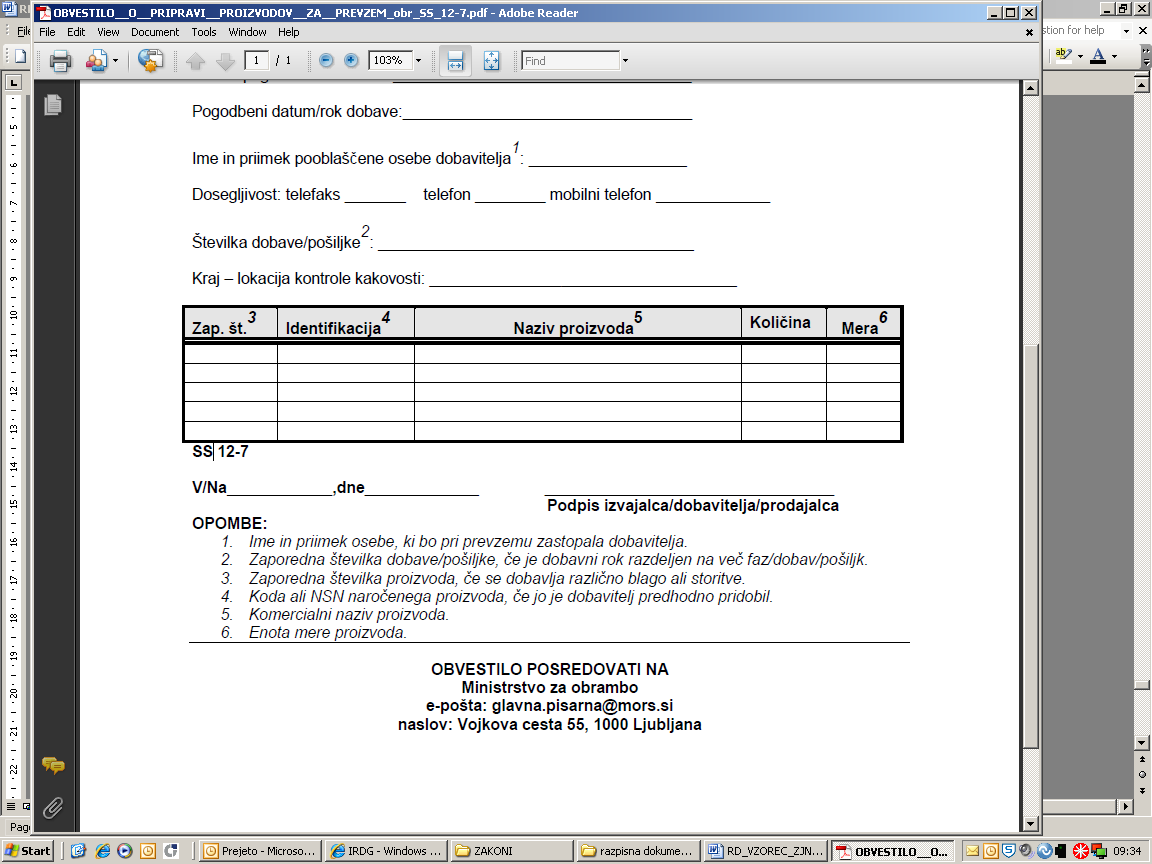 V/Na____________,dne____________  _________________________________      Podpis izvajalca/dobavitelja/prodajalcaOPOMBE:1. Ime in priimek osebe, ki bo pri prevzemu zastopala dobavitelja.2. Zaporedna številka dobave/pošiljke, če je dobavni rok razdeljen na več faz/dobav/pošiljk.3. Zaporedna številka proizvoda, če se dobavlja različno blago ali storitve.4. Koda ali NSN naročenega proizvoda, če jo je dobavitelj predhodno pridobil.5. Komercialni naziv proizvoda.6. Enota mere proizvoda.____________________________________________________________________________OBVESTILO POSREDOVATI NAMinistrstvo za obramboe-pošta: glavna.pisarna@mors.sinaslov: Vojkova cesta 55, 1000 LjubljanaPriloga 3(Obrazec SS-14-7)REPUBLIKA SLOVENIJA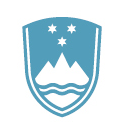 Ministrstvo za obramboDIREKTORAT ZA LOGISTIKO		T: 01 471 23 05Sektor za upravljanje materialnih sredstev		F: 01 471 12 65Oddelek za prevzem		E: glavna.pisarna@mors.siVojkova cesta 55, 1000 Ljubljana		www.mors.si    Številka: 	Datum: 	 SS 14-7Poslano: dobavitelju/prodajalcu (brez prilog – prejel ob prevzemu), skrbniku pogodbe (XY, OE, po IRDG – s prilogami), naročniku/predlagatelju naročila (XY, OE, po IRDG – s prilogami), uporabniku (XY, OE, po IRDG – s prilogami), knjigovodji (XY, OE, po IRDG – s prilogami), zbirka DG, SUMS (original – brez prilog).Priloge: dobavni dokumenti, garancije, izkazi kakovosti, tehnična dokumentacija.Tehnična zahtevaoddonazivna moč 890 W920 Wteža7 kg9 kgvolumen vrečke za prah4,5 l5 ldolžina priključnega kabla8 m 10 mŠtevilo kolesc na podvozju3 kolesca4 kolescaTehnična zahtevaoddovakuum254 / 25,4 mbar/kPa260 / 25,4 mbar/kPazmogljivost sesanja1380 W1400 WProstornina posode45 l50 lemisije zvočnega tlaka/68 dB(A)teža brez opreme16 kg19 kgkoličina zraka74 l/s76 l/sSesalna cev3,5 m4 mTehnična zahtevaoddozračni tok54 m3/h58 m3/hvakuum230/23,5 mbar/kPa240/23,5 mbar/kPanazivna vhodna moč 1360 W1400 Wemisije zvočnega tlaka/70 dB(A)teža brez dodatkov  /32,5 kgprostornina posode80 l90 lsesalna cev s komolcem3,8 m4 mdolžina kabla9 m 12 mTehnična zahtevaoddomoč sesanja 1800 W2000 Wvelikost posode 30 l35 lminimalna dolžina priključnega kabla5m7mteža brez opreme /10 kgnormirana širina pribora /35 mmporaba energije1300 W1400 WTehnična zahtevaoddomoč sesanja 2700 W2800 Wvelikost posode 60 l65 lminimalna dolžina priključnega kabla8 m10 mteža brez opreme /28 kgvakuum254 / 25,4 mbar/kPa260 / 25,4 mbar/kPaemisije zvočnega tlaka/73 dB(A)Tehnična zahtevaoddozmogljivost sesanja1350 W1400 Wprostornina posode30 l 35 lteža11,5 kg13,5 kgvakuum250 mbar260 mbaremisije zvočnega tlaka/70 dB(A)sesalna cev2,2 m2,6 mdolžina kabla7 m 10 mTehnična zahtevaoddomaksimalna poraba energije1550 W1650 Wmaksimalen prostorninski pretok izmerjen pri glavi motorja73 l/s77 l/smaksimalen prostorninski pretok izmerjen na koncu cevi43 l/s47 l/smaksimalen vakum izmerjen na glavi motorja 270 mbar290 mbarmaksimalen negativen tlak izmerjen na koncu cevi 240 mbar250 mbaremisije zvočnega tlaka: /69 dB(A)teža /18 kgdolžina napajalnega kabla 8 m10 mprostornina posode bruto-prah-voda35/25/22 l40/30/25 lTehnična zahtevaVisoko unčikovit industrijski pralni stroj z visoko centrifugo.Priključna moč6,75 kWKapaciteta7 kg suhega perilaVolumen  bobna65 lPremer bobna530 mmProgramatorMikroprocesorski XC za pranje vseh vrst tkanin ter vseh vrst in stopenj umazanijjeDetrgentiDozator za tekoče detegente možnost krmljenja do 8 črpalk.DisplejPrikaz diagnostike na displeju v Slovenskem jezikuOhišje strojaIz nerjaveče pločevine INOXNivo hrupnosti< 60 dBDimenzije (V x Š x G )1115x710x740Certifikati CE Tehnična zahtevaIndustrijski rotacijski sušilnik z reverziranjemPriključna moč12,55 kWKapaciteta11 kg / polnitevProduktivnostDva polnjenja na uro.Obračanje  bobnaLevo in desnoProgramatorMikroprocesorski FC z možnostjo poljubnega programiranja do 20 programov in program proti mečkanju perila.Pretok zraka450 m³/hDisplejPrikaz diagnostike na displeju v Slovenskem jezikuOhišje strojaIz nerjaveče pločevine INOXNivo hrupnosti< 60 dBVolumen bobna190 lit.,Dimenzije bobnaØ760x420 mm, s prisilno cirkulacijo zraka preko grelnega registra.Dimenzije (V x Š x G )1465x795x815 mmCertifikatiCE Uroš Korošecsekretargeneralni direktor  Direktorata za logistikoPOPOLNI NAZIV PONUDNIKAZAKONITI ZASTOPNIK PONUDNIKANASLOV PONUDNIKAMATIČNA ŠTEVILKAIDENTIFIKACIJSKA ŠTEVILKAŠTEVILKA TRANSAKCIJSKEGA RAČUNANAZIV BANKE TELEFONTELEFAKSELEKTRONSKI NASLOV (za prejemanje uradne pošte)KONTAKTNA OSEBA – SKRBNIK POGODBEODGOVORNA OSEBA ZA KAKOVOSTNI NADZORPOOBLAŠČENA OSEBA ZA PODPIS POGODBEZŠOpis storitve oz. opis premeta naročilaM.E.KOLIČINACena/M.E. brez DDV v EURDDV v EURCENA/M.E.z DDV v EURCENA SKUPAJ GARANCIJSKI ROK(min 2 leti)ŽIVLJENJSKA DOBA(min 5 let)1234567=5+68=7x41.Klasični sesalecProizvajalec: ___________________Tip, kataloška št.: _______________kos32.Sesalec – za suho/mokro čiščenjeProizvajalec: ___________________Tip, kataloška št.: _______________kos13.Varnostni sesalec (sesanje smodnika) Proizvajalec: ___________________Tip, kataloška št.: _______________kos14.Vodni sesalec Proizvajalec: ___________________Tip, kataloška št.: _______________kos45.Sesalec za prah – industrijski globinskiProizvajalec: ___________________Tip, kataloška št.: _______________kos56.Sesalec za mokro in suho sesanje Proizvajalec: ___________________Tip, kataloška št.: _______________kos17.Sesalec industrijskiProizvajalec: ___________________Tip, kataloška št.: _______________kos18.Pralni stroj - industrijskiProizvajalec: ___________________Tip, kataloška št.: _______________kos29.Sušilni stroj - industrijskiProizvajalec: ___________________Tip, kataloška št.: _______________kos2zsPredmetM.E.KOLI ČINACena/M. E.brez DDVv EURDDV v EURCena/M. E.z DDV vEURSkupaj vrednostz DDV 1234567=5+68=7x4NAROČNIKDOBAVITELJRepublika SlovenijaMinistrstvo za obramboZAPISNIK O KONTROLI KAKOVOSTI PROIZVODOVŠt. kontrole kakovosti:Dobavitelj/izvajalec/prodajalec:Dobavitelj/izvajalec/prodajalec:Dobavitelj/izvajalec/prodajalec:Dobavitelj/izvajalec/prodajalec:Naslov:Naslov:Naslov:Naslov:IdentifikacijaNaziv proizvodaNaziv proizvodaEnota mereEnota mereEnota mereKoličinaOpombeŠtevilka pogodbe:Številka pogodbe:Datum pogodbe:Datum pogodbe:Datum pogodbe:Pogodbeni datum dobave:Pogodbeni datum dobave:Pogodbeni datum dobave:Številka dobavnice/računa : Številka dobavnice/računa : Številka dobavnice/računa : Številka dobavnice/računa : Številka dobavnice/računa : Številka dobavnice/računa : Številka dobavnice/računa : Številka dobavnice/računa : Presoja kakovosti: Presoja kakovosti: Način preverjanja skladnosti - kontrola je potekala po metodi (ustrezno obkroži):1. 100% pregleda; 2. naključnega pregleda; 3. certifikacije; 4. vzorčenja; 5. primerjave s potrjenim vzorcem;Način preverjanja skladnosti - kontrola je potekala po metodi (ustrezno obkroži):1. 100% pregleda; 2. naključnega pregleda; 3. certifikacije; 4. vzorčenja; 5. primerjave s potrjenim vzorcem;Ocena: KAKOVOST (NE) USTREZA POGODBENIM DOLOČILOMOcena: KAKOVOST (NE) USTREZA POGODBENIM DOLOČILOMKraj kontrole: Datum kontrole: IZJAVA :DOBAVITELJ/PRODAJALEC JAMČI, DA JE CELOTNA DOBAVLJENA KOLIČINA PROIZVODOV ENAKE KAKOVOSTI KOT KONTROLIRANI PROIZVODI.IZJAVA :DOBAVITELJ/PRODAJALEC JAMČI, DA JE CELOTNA DOBAVLJENA KOLIČINA PROIZVODOV ENAKE KAKOVOSTI KOT KONTROLIRANI PROIZVODI.DOLOČBA :V KOLIKOR JE DOBAVITELJ / PRODAJALEC Z DOBAVO / IZVEDBO / STORITVIJO, PRIŠEL V ZAMUDO, BO NAROČNIK OBRAČUNAL DOGOVORJENO POGODBENO KAZEN. DOLOČBA :V KOLIKOR JE DOBAVITELJ / PRODAJALEC Z DOBAVO / IZVEDBO / STORITVIJO, PRIŠEL V ZAMUDO, BO NAROČNIK OBRAČUNAL DOGOVORJENO POGODBENO KAZEN. Pooblaščeni predstavnik(-i) dobavitelja/izvajalca/prodajalca:Pooblaščeni predstavnik(-i) kupca/naročnika:Opombe: Organizacijska enota, ki bo izvedla vknjižbo v materialno evidenco: